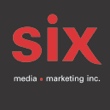 SALEBARBES – Live au Pas perdus, l’album disponible le 26 avrilJonathan et Eloi Painchaud, Kevin McIntyre, George Belliveau et Jean-François BreauEN SPECTACLE18/04 – Moncton – Le Caveau19/04 – Tracadie – Le Up and Down20/04 – Edmunston – Resto-Bar Le Deck25/04 – Québec – D’Auteuil26/04 – Montréal – Le MinistèreMontréal, mars 2019 – Le groupe Salebarbes composé de Jonathan et Eloi Painchaud, Kevin McIntyre, George Belliveau et Jean-François Breau est un véhicule rêvé pour attacher les amarres du passé à la voilure du présent. Disponible le 26 avril sur étiquette L-A be, Live au Pas perdus est un véritable voyage musical de l’Acadie à la Louisiane où la chanson francophone, le groove et la joie sont à l’honneur. Salebarbes présentera l’essentiel du nouvel album sur scène en avril à Moncton le 18 au Caveau, à Tracadie le 19 au Up and Down, à Edmunston le 20 au Resto-Bar Le Deck, à Québec le 25 au D’Auteuil et  finalement le 26 à Montréal au Ministère.Salebarbes c’est aussi harnacher l'énergie brute et festive du répertoire Cadjen, avec une dose d'humour teinté d'espoir. L'espoir de redonner un peu de fierté et le goût de fêter en français. Une sorte de réappropriation culturelle. Une déportation à l'envers.Il y a comme une urgence de chanter, à l'unisson s'il le faut, ce maintenant qui s'effrite. Notre culture qui se souvient, à peine,Le voyage de notre langue, vaisseau qui tangue comme bouteille à la mer, porteur d'un unique message : On n'est pas mort !!!« Salebarbes, me permet de renouer avec le public, d’étancher une soif profonde de chanter (EN FRANÇAIS!!) et puiser au fond de mes tripes, l’essence de ce pourquoi je fais de la musique : Aller à la rencontre des gens et leur donner ce que je sais faire de mieux, être sur cette scène qui m’a littéralement mis au monde »  –  Éloi Painchaud« À quarante ans, je vis Salebarbes comme un privilège… Celui de s’abreuver à même la source acadienne, de s’enjoyer, faire la musique...et vivre du bon temps...avec les amis! » - Jean-François BreauSource : L-A beInfo : Simon Fauteux  / Larissa Souline